Antrag für Inspektion und Zertifizierung der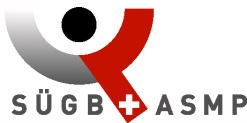 werkseigenen Produktionskontrolle (WPK) fürBeton nach SN EN 206Voraussetzung für die Genehmigung des Antrags ist ein vollständig ausgefülltes Antragsformular.Die im Rahmen der Audits seitens des SÜGB verwendeten Unterlagen können auf Antrag vom Auftraggeber eingesehen werden.Beilage:Antrag für Inspektion und Zertifizierung derwerkseigenen Produktionskontrolle (WPK) fürBeton nach SN EN 206Beiblatt Nr. 1Auflistung der zusätzlichen Betonwerke mit einer identischen WPK aber unterschiedlichen Rohstoffen:Zutreffedes Labor aAntrag für Inspektion und Zertifizierung derwerkseigenen Produktionskontrolle (WPK) fürBeton nach SN EN 206Beiblatt Nr. 2Auflistung der zusätzlichen Betonwerke mit einer identischen WPK und komplett identischen Rohstoffen:Zutreffedes Labor aAntrag für Inspektion und Zertifizierung derwerkseigenen Produktionskontrolle (WPK) fürBeton nach SN EN 206Beiblatt Nr. 3-__Angaben zum neuen Produktionsstandort einer mobilen Produktionsanlage, die bereits vom SÜGB überwacht wurde (pro Anlage ein Beiblatt 3 ausfüllen):Unternehmen:                            AdresseBetonwerk(komplette Adresse, wenn abweichend vom Unternehmen)Betonwerk(komplette Adresse, wenn abweichend vom Unternehmen)Betonwerk(komplette Adresse, wenn abweichend vom Unternehmen)AnsprechpersonFunktionTelefonEmail Für jedes Betonwerk ist ein separater Antrag auszufüllen, ausser wenn * oder ** zutreffen Für jedes Betonwerk ist ein separater Antrag auszufüllen, ausser wenn * oder ** zutreffen Für jedes Betonwerk ist ein separater Antrag auszufüllen, ausser wenn * oder ** zutreffen Für jedes Betonwerk ist ein separater Antrag auszufüllen, ausser wenn * oder ** zutreffen Für jedes Betonwerk ist ein separater Antrag auszufüllen, ausser wenn * oder ** zutreffen* Gibt es Werke mit einer identischen WPK und unterschiedlichen Rohstoffen?Wenn ja, welche? Auf Beiblatt Nr. 1 eintragen* Gibt es Werke mit einer identischen WPK und unterschiedlichen Rohstoffen?Wenn ja, welche? Auf Beiblatt Nr. 1 eintragen** Gibt es Werke mit einer identischen WPK und komplett identischen Rohstoffen?Wenn ja welche? Auf Beiblatt Nr. 2 eintragen** Gibt es Werke mit einer identischen WPK und komplett identischen Rohstoffen?Wenn ja welche? Auf Beiblatt Nr. 2 eintragenWichtig:Bei jedem Betonwerk ist, wenn zutreffend, zwischen der Rechnungsadresse, Werksadresse und der Korrespondenzadresse zu unterscheiden. Bitte entsprechende Angaben machen.Rechtlicher Hinweis:Der Antragsteller/Hersteller verpflichtet sich, die Bedingungen des SÜGB-Reglements Inspektions- und Zertifizierungsverfahren für werkseigene Produktionskontrolle von Gesteinsbaustoffen im Rahmen von Inspektions- und Zertifizierungsmandaten vollumfänglich zu erfüllen.Wichtig:Bei jedem Betonwerk ist, wenn zutreffend, zwischen der Rechnungsadresse, Werksadresse und der Korrespondenzadresse zu unterscheiden. Bitte entsprechende Angaben machen.Rechtlicher Hinweis:Der Antragsteller/Hersteller verpflichtet sich, die Bedingungen des SÜGB-Reglements Inspektions- und Zertifizierungsverfahren für werkseigene Produktionskontrolle von Gesteinsbaustoffen im Rahmen von Inspektions- und Zertifizierungsmandaten vollumfänglich zu erfüllen.Wichtig:Bei jedem Betonwerk ist, wenn zutreffend, zwischen der Rechnungsadresse, Werksadresse und der Korrespondenzadresse zu unterscheiden. Bitte entsprechende Angaben machen.Rechtlicher Hinweis:Der Antragsteller/Hersteller verpflichtet sich, die Bedingungen des SÜGB-Reglements Inspektions- und Zertifizierungsverfahren für werkseigene Produktionskontrolle von Gesteinsbaustoffen im Rahmen von Inspektions- und Zertifizierungsmandaten vollumfänglich zu erfüllen.Wichtig:Bei jedem Betonwerk ist, wenn zutreffend, zwischen der Rechnungsadresse, Werksadresse und der Korrespondenzadresse zu unterscheiden. Bitte entsprechende Angaben machen.Rechtlicher Hinweis:Der Antragsteller/Hersteller verpflichtet sich, die Bedingungen des SÜGB-Reglements Inspektions- und Zertifizierungsverfahren für werkseigene Produktionskontrolle von Gesteinsbaustoffen im Rahmen von Inspektions- und Zertifizierungsmandaten vollumfänglich zu erfüllen.Wichtig:Bei jedem Betonwerk ist, wenn zutreffend, zwischen der Rechnungsadresse, Werksadresse und der Korrespondenzadresse zu unterscheiden. Bitte entsprechende Angaben machen.Rechtlicher Hinweis:Der Antragsteller/Hersteller verpflichtet sich, die Bedingungen des SÜGB-Reglements Inspektions- und Zertifizierungsverfahren für werkseigene Produktionskontrolle von Gesteinsbaustoffen im Rahmen von Inspektions- und Zertifizierungsmandaten vollumfänglich zu erfüllen.         internes, nicht akkred. Labor                externes, nicht akkred. Labor                       akkred. LaborZutreffedes Labor ankreuzen         internes, nicht akkred. Labor                externes, nicht akkred. Labor                       akkred. LaborZutreffedes Labor ankreuzen         internes, nicht akkred. Labor                externes, nicht akkred. Labor                       akkred. LaborZutreffedes Labor ankreuzen         internes, nicht akkred. Labor                externes, nicht akkred. Labor                       akkred. LaborZutreffedes Labor ankreuzen         internes, nicht akkred. Labor                externes, nicht akkred. Labor                       akkred. LaborZutreffedes Labor ankreuzenFolgende Beilagen sind Bestandteil des Antrages:          Beiblatt Nr. 1          Beiblatt Nr. 2          Beiblatt Nr. 3 für ___ Anlage(n)Folgende Unterlagen sind als Beilage wünschenswert (bei erstmaliger Anmeldung):- Kurzbeschreibung des Werkes   (z.B. Organigramm, Werkbeschreibung (technische Ausrüstung, Materialflussdiagramm, Beschreibung Fahrzeuge, etc.), Zertifizierung           gemäss ISO 9001 und oder ISO 14001, Anfahrtsskizze, Foto des Werkes, etc.)- Konformitätsnachweise (Beispiele) für folgende Betonsorten:Hauptsorte(n):…………………………………………………………                                …………………………………………Ort/Datum/StempelRechtsgültige Unterschrift(en)            Lieferscheine        Konformitätsnachweise          Beiblatt Nr. 2            Kurzbeschreibung(en)Beiblatt Nr. 1          Beiblatt Nr. 3Betonwerk(Bezeichnung)Strasse, Nr.PlzOrtInspektion/Zertifizierung     ja / nein         internes, nicht akkred. Labor                externes, nicht akkred. Labor                       akkred. LaborBetonwerk(Bezeichnung)Strasse, Nr.PlzOrtInspektion/Zertifizierung     ja / nein         internes, nicht akkred. Labor                externes, nicht akkred. Labor                       akkred. LaborAnlagebezeichnung:Betonwerk(bisheriger Standort)Strasse, Nr.PlzOrtInspektion/Zertifizierung     ja / neinBetonwerk(neuer Standort)Strasse, Nr.PlzOrtInspektion/Zertifizierung     ja / neinBetonwerk(bisheriger Standort)Betonwerk(bisheriger Standort)Betonwerk(neuer Standort)Betonwerk(neuer Standort)AnsprechpersonProduktionsendeProduktionsbeginnMischmeister1.2.3.1.2.3.Zement(e)Gesteinskörnung (Herkunft/gebrochen oder rund)Zusatzstoff(e)ZusatzmittelReferenzbeton (Normbezeichnung)wird durch SÜGB ausgefüllt:□: Erstzertifizierung□: RegelüberwachungDatum/Visum: Ort/Datum